Family Folders – Hanging file folders are located in the DCRC Competition Pool outside the Coaches Office.  Ribbons, medals, DCST stickers will be placed in these folders throughout the season.  Please have your swimmers check them frequently!Meet Awards – Awards (ribbons, medals, etc.) provided by swim meet host teams are typically given to DCST coaches at the conclusion of the swim meet.  Every effort will be made to distribute these into the family folders within one week of the meet.Sea Dragon bag tag and stickers – Each swimmer will be provided a bag tag upon joining DCST.  Sea Dragon stickers will be distributed following each DCST meet to all swimmers (with the exception of Senior Group) who improve their time in one or more events.  A swimmer can earn a maximum of one sticker per meet.  NOTE: Any additional stickers distributed by coaches are done at their discretion and are separate from the stickers earned for time improvements.DCST Boosters host an awards banquet at the end of each season (i.e. Short Course and Long Course).  The following are awards swimmers can be recognized for at the banquet.Participation Award – All first season swimmers will receive a wooden plaque with a Season/Year (eg., Short Course 2017-2018) date plate to place on the plaque.  Swimmers will continue to receive the date plate in subsequent seasons.Towels – Swimmers who have participated with the Sea Dragons for six seasons (eg., Fall/Winter or Short Course = 1 season, Spring/Summer or Long Course = 1 season) will receive a monogrammed towel.  Parents will receive a survey prior to the end of season to report swimmers who qualify.  Awards will be verified by DCST Booster Awards Chair.Junior Olympic (JO) Qualifiers – Swimmers earning at least one JO cut or swimming in at least one DCST relay at the JO meet will earn a DCST JO Qualifier t-shirt.  Additionally, DCST Boosters may provide a “swag bag” of healthy treats and trinkets to all JO Qualifiers.  Awards will be based on the swimmer’s age at the time of the Regional Meet as this is used to determine the qualifying age for the JO Meet.Ironman/Ironwoman – Medals will be awarded to swimmers who earn all Junior Olympic (JO) cuts in a single season.  All JO cuts must be earned prior to or during the season ending JO Meet.  Swimmers who meet the Ironman/Ironwomen requirements prior to “aging up” in the season are eligible for the award in the younger age group.All swimmers earning this award will also have their name added to the plaque of past DCST recipients.  These plaques are on display in the coaches’ office.IMR/IMX – Certificates of IMR and IMX Achievement are printed from USASwimming.org following the JO Meet.  Additionally, swimmers earning their IMX achievement by swimming the required events for their age group as listed by USA Swimming in a single season will earn a DCST IMX t-shirt.Zone (AAA) and AAAA cuts – Certificates of AAA and AAAA cuts earned during the current season are awarded to swimmers.  The swimmer’s age at the time of the JO Meet is used to determine the qualifying age for this award.  The times used for this award are the current National Age Group Motivational Times.DCST Records – Swimmers breaking DCST records as individuals or as part of a relay are acknowledged with a certificate of achievement.  Swimmers age on the first day of the meet in which the record is broken is used to determine the qualifying age for this event.  Individual records are maintained for the events in which there are National Age Group Motivational Times.  Historical DCST records are maintained for events that are not part of the current National Age Group Motivational Times.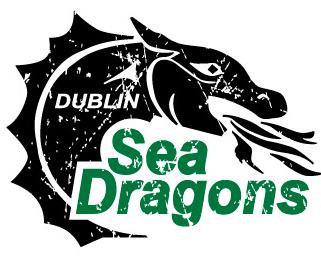 Dublin Community Swim Team Sea Dragon Awards